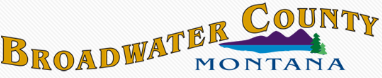 Planning BoardTuesday, May 9, 2023 at 6:00 p.m.Meetings are held at the Flynn Building, 416 Broadway St.Agendas, Documents, Official Meeting Minutes and Videos of the Planning Boardare available and at https://www.broadwatercounty.mt.comOfficial agendas are posted in the Courthouse (1st floor bulletin board) and in the window of the Flynn Building.AgendaPublic Hearing at 6 p.m.Call Public Hearing to OrderPledge of AllegianceVistas at Headwaters Minor SubdivisionNichole Brown to read into record Staff ReportPublic Hearing & Comment Opened by *Presiding MemberProponentsOpponentsOther Interested PartiesPublic Hearing Closed by *Presiding MemberAdjournRegular Board Meeting at 6:20 p.m.Call Regular Board Meeting to OrderPublic Comment on Items Not Included on AgendaApprove MinutesRegular & Working Meeting on February 22, 2023.Working Meeting on March 14, 2023.Old BusinessVistas at Headwaters Minor SubdivisionApprove Broadwater County Planning Board BylawsNew BusinessDiscussion on Rolling Glen Ranch Estates Minor SubdivisionComments from the FloorNext MeetingTuesday, June 11, 2023 at 1:00 p.m. in the Flynn Building.AdjournPublic comment period will be at the beginning of each meeting. Mail & Items for Discussion and/or signature may occur as time allows during the meeting. Issues and times are subject to change. *Presiding Member: Planning Board President or Jurisdictional Chair person. Presiding member presents the procedures to be used for the hearing and will entertain a motion for approval, conditional approval, or denial. A motion requires a quorum of the Planning Board and/or perspective Jurisdictional Area(s). Board MembersEd Shindoll, Chairman		(406) 949-5535			Mike Delger, Vice Chairman		(406) 202-4286Dallas Diehl, Member		(406) 422-6451			Jeanine Stone, Member		(406) 970-4623Deanna Kolodka, Member		(406) 589-5477